LIFE OPTIONS DEATH DOULA COURSES1. Foundation Death Doula Training						Cost:  $390Method of Study: Combined Online and Face to FaceOnline Foundation Training - 10 Modules to be completed in 6 months with approximately 4 hours study per week. # Go to page 4 to see how it unfolds.Face to face Foundation Training  - 16 hours over two consecutive daysYou will be given access to the online course to do further reading. There are 10 reflection sheets which you will need to send backYou will support two people in the community for free and report your experience 2. Advanced Death Doula Training						Cost:  $390Method of Study: Face to FaceAdvanced Death Doula Face to Face Training  - 16 hours over two days plus 20 hours homeworkYou will be given access to online modules for further reading. 3. When A Baby Dies									Cost:  $250Method of Study: Face to FaceWhen A Baby Dies Face to Face Training  - 8 hours over one days plus 16 hours homeworkYou will be given access to online modules for further reading. Registration and payment:Register on: www.deniselove.net for all coursesA $50 deposit will hold you placePayment is by PayPal using email: deniselovelifeoptions@gmail.comDates and destinations:Check at www.deniselove.net for course dates and destinationsNote: In 2020 there will only be Melbourne and Sydney coursesWho will benefit from this training? Anyone who wishes to learn more about cultivating presence and personal awareness in death, dying and living well People facing a terminal illness Friends and family caring for someone who is dying Those who want to accompany someone special in their lives through this process Allied health professionals working in hospices, hospitals or nursing homes who are seeking to expand their skills and effectiveness in assisting with death and dying Healers and therapists who want to learn more and expand their skills baseHospice volunteers or those wishing to become volunteers Those who want to prepare gracefully for their own journey through dying and into deathAnybody who wishes to challenge traditional death and funeral practices and find a cost-effective green way to die‘We laugh, cry and deeply think about our lives, living with intention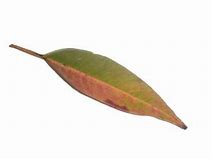 and make choices that work for us at the end of our lives on earth’In Australia, and most countries I have lived and taught in, not so long-ago people were born, and died in their own homes, with family and friends providing care for them.  These were community events with friends and neighbours gathering and supporting the families. This created a feeling of acceptance that like birth, dying is a natural life transition. The dead person lay in their own home from 1-3 days and people came and went. It was just part of life. Woman gathered and cooked and drank tea. Men sat and talked and usually drank alcohol and told stories. Over the past 60 years, the care of our dying and dead has gradually been handed over to hospitals and funeral directors. Dying of a terminal illness is usually not an emergency, but is often treated as one. Intensive care facilities are overrun with people ‘wanting to do everything they can’.  Despite this eventuation, there can be release in surrender to the inevitable. If a compassionate and skilled person helps you to see the limitations of medicine and that acceptance of death as part of life is a positive move, it reduces the fear of ‘what might happen’. This is where Death Doulas step in order to fill the gap between over medicalisation and intervention and facing death calmly and well supported. Recent times have seen a resurgence in families providing end-of-life care at home or sitting in hospices with their friends and relatives.  When people are guided and supported they feel empowered to do the caring themselves. This allows connection, time to begin the grieving process, time to talk and share thoughts and feelings.  Or, even if relationships are not ideal a feeling of caring can be fostered. Healing of relationships may even take place. This is highly beneficial to the post death grieving process.   Currently, there is a strong movement to ‘green’ care and green funerals which includes the reduced use of drugs, waste and toxic chemicals. This creates many challenges due mainly to our lack of extended families and older people (wise elders) who would have otherwise taught us how to do death well.Your Facilitator:  Denise Love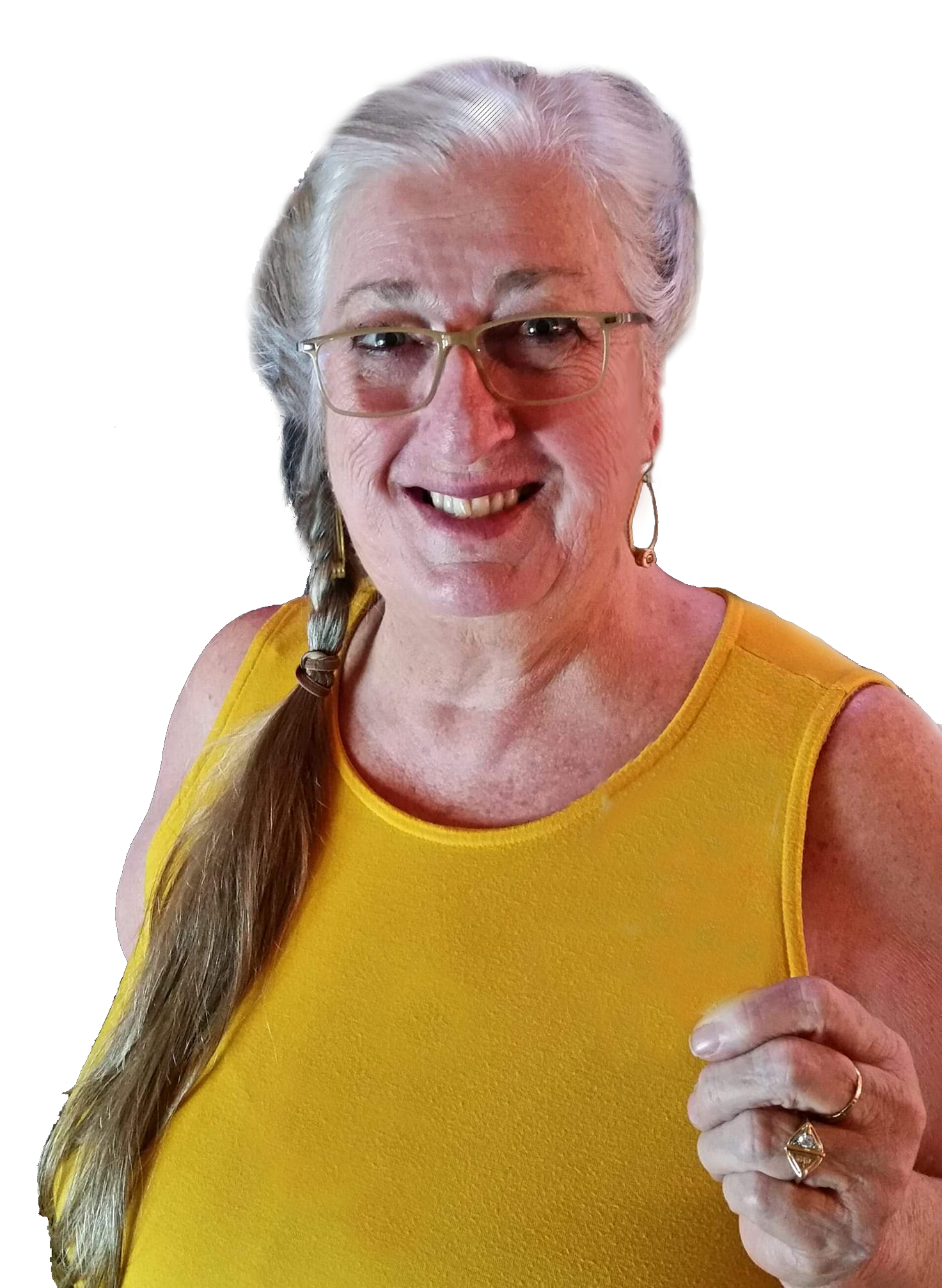 I started my professional life as a Registered Nurse and very quicklydiscovered that it wasn’t the medicines I offered to people that were themost beneficial, but the kindness provided that supported healing, ormade death more tolerable. Following that discovery, I began midwifery training, and again it was confirmed that being  ‘present’ with someonehad a much greater impact on well-being than most ‘treatments’.Throughout the 1990’s I set up a Home Palliative Care service whereoften one of the only ‘tools’ I had for comfort and care was ME. I thenworked in a palliative care team with a wonderful Doctor as more andmore treatment around cancer became available, alleviating symptoms and discomforts, and better understanding the use of morphine.  I began reflecting on my time working in remote Indigenous Australia in the 1970’s, where their traditional carers had just been ‘present’ and had allowed the transition into death as a simple process.  They sat around and shared stories, told tales, cried and offered simple comfort. They also understood withdrawal of food and water and were not scared to let it happen…. It was profound. A non-medical role appealed to me and I became a Doula - of service to people.  With the understanding that I needed to take responsibility for what happens in my life, the words that come out of my mouth, and the reality that everybody has the right to live their life their own way, I set up a full-time Doula Service for Birthing and Dying people, and facilitated learning around that. I have been with many, many people as their Death Doula and continue to do so face to face, online and in many countries. I have supported mothers of dying children so they could rest and have time to get their head around what was happening in their world; birthed beside women whose babies died in utero; held the hands of old people who were too scared to let go -  for endless days. I have discussed the concepts of heaven and hell with many people dying; worked out ways to avoid ever seeing a doctor, and avoid a post-mortem for people who do not use the traditional medical system.  I have held babies as they die in the first few weeks of life and talked to them about what is happening, when parents weren’t able to.  I currently work in remote areas of developing countries where we face death with no options. Quite regularlyI talk with families about how best to let their elder family members go.  I discuss with others how best to let their too little, or sick baby die, and the realities around that in an emotional and comfort sense.  I meet with whole villages as a tragic accident occurs.  I am with families when someone has suicided, and they try and make sense of it. I ‘hold the space’ as people come to their own realisations and offer solutions to their queries that might be suitable for them. But most of all, I just keep turning up with a hug, a smile and with no agenda to do anything.   WE are Death Doulas or End-of-life Consultants - offering a different service to medicalised care. Palliative care is offered by medical staff, but this often does not allow the time needed to be ‘present’ with someone dying. The dying process is eased substantially by comfort, presence and emotional or, spiritual support.Death Doulas fill the gapsMany people associate the term ‘doula’ with a midwife, due to the growing doula movement which provides support and advocacy for expecting mothers, and new parents. Doulas offer no medical services .  We support women and midwives in their important relationships during birth.  Like birth Doulas who help pregnant and birthing women, Death doulas who help and support the dying and their families regard their work as equally important.  Death doulas provide a range of services dependant on our individual skills and the needs of our clients.  These skills incorporate both professional skills or qualifications and (if you have them), ‘life-long learning’ skills, which Death Doula education will help you recognise deep inside you.  Death Doula care is somewhat intuitive care, utilising our heart, hands, mind and soul.  It is an extraordinary life experience in which we honour all cultural and spiritual beliefs.  We sit with a dying person and remain with them after they have died.  We top up the families’ courage to do this wonderful work.   We do anything from helping arrange ceremonies and rituals and vigils to dealing with services, allied health and Funeral Services. Many Doulas stay to assist throughout the funeral, and some do follow-up visits with family members in the weeks and months after the death to talk about the experience. Each relationship will develop as needed, and depending on what the dying persons’ family requires.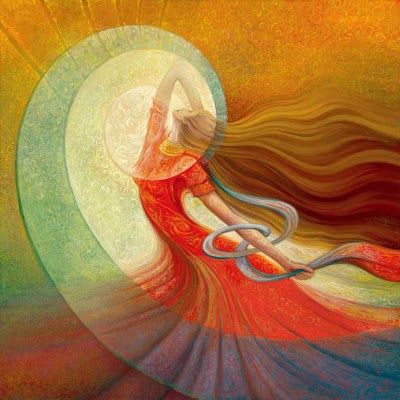 A Doula is willing and able to give, listen and actSo how does this unfold?  How do I get to be this person?You will explore why you came to do this course We will look at fear and how that manifests in our lives You will begin to develop skills to help the people around you explore the word ‘death’ You will better understand end of life choices that are available to people: End-of-Life/Advanced Directives  There will be discussion about Funeral Planning, Green Funerals and BurialYou will develop a passion for living fully until you die Learn to support those around you to live today as if it was the last day of your life You will develop a bucket list for yourself to complete before you dieYour life skills will be enhanced so that you can be fully ‘present’ with othersStrengthen your capacity to be empathic and build strong boundaries in order to care for yourselfYou will discuss the family dynamics that occur as someone diesLearn tools for creating a sacred space for transition, before and after death Create your own guidebook to use with patients or for home funeral vigils Look at funerals, and how to personalise, simplify and cost less. Above all, you will enhance your own life! 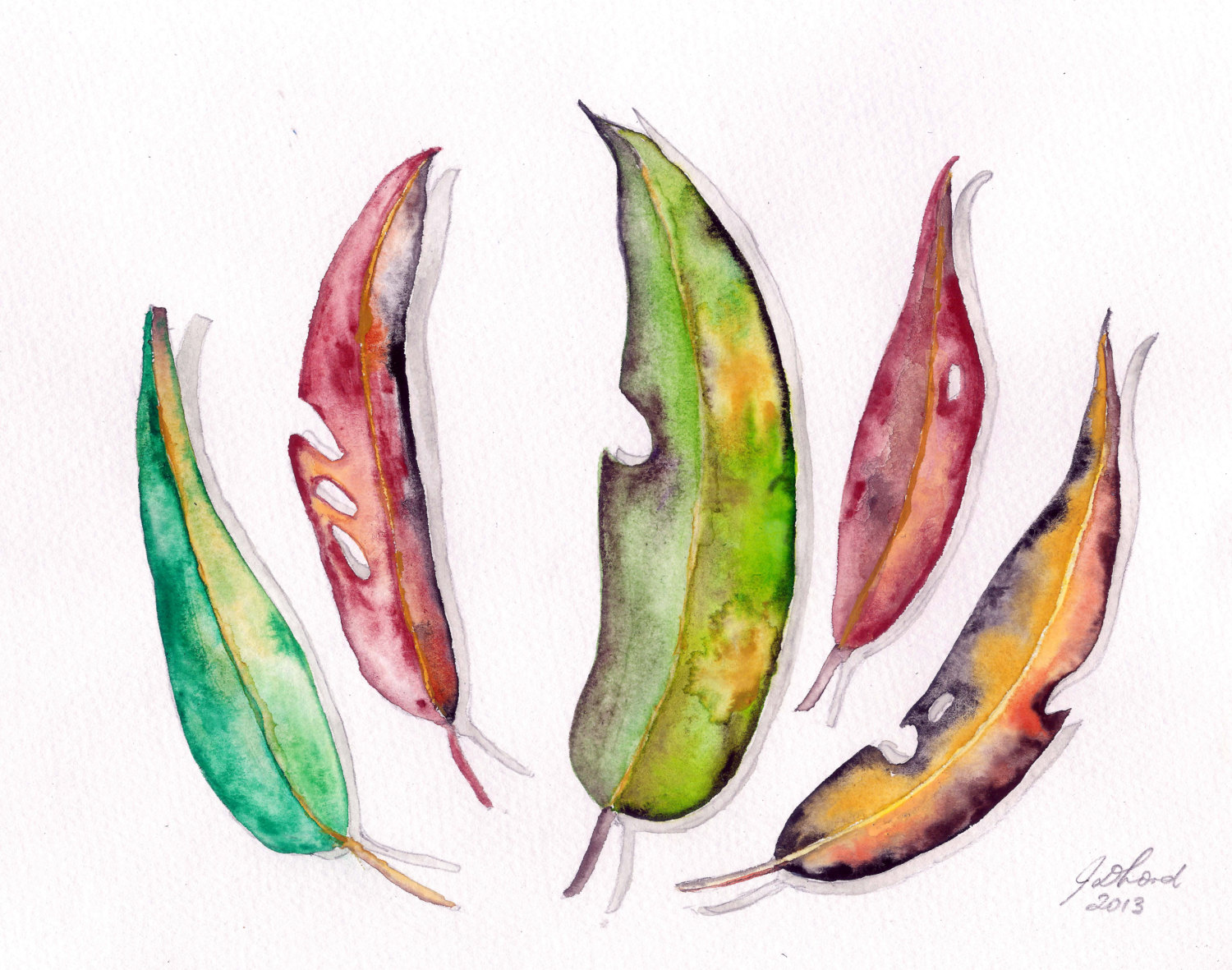 ‘The focus of our work is on the journey of life leading to death; of living life to the fullest freeing ourselves of fear.  We enable people to feel safe to have the ‘death conversation’. The experience of grief challenges our deepest sense of who we are’Online Course - How it unfoldsPay the $50 deposit or full fee for the course through PayPal using email: deniselovelifeoptions@bigpond.com  Payment plans are availableThe remaining payment needs to be paid before the commencement of the courseA Facebook group will be set up as a study group page where you can chat, share stories, and look for support, etcYou will be added to the study group where you can access pre-reading to get your mind and heart readyYou are asked to introduce yourself to the groupAround 10 people will be in each group, so you can communicate easilyOn the first day Module 1 will be posted for you to download from Dropbox and each Module will be weekly thereafter. At the end of each module, return the Reflection sheet as acknowledgement that you have completed the module. Please email to:  deniselovelifeoptions@gmail.com When you open the Dropbox link in the study group, there will be the following: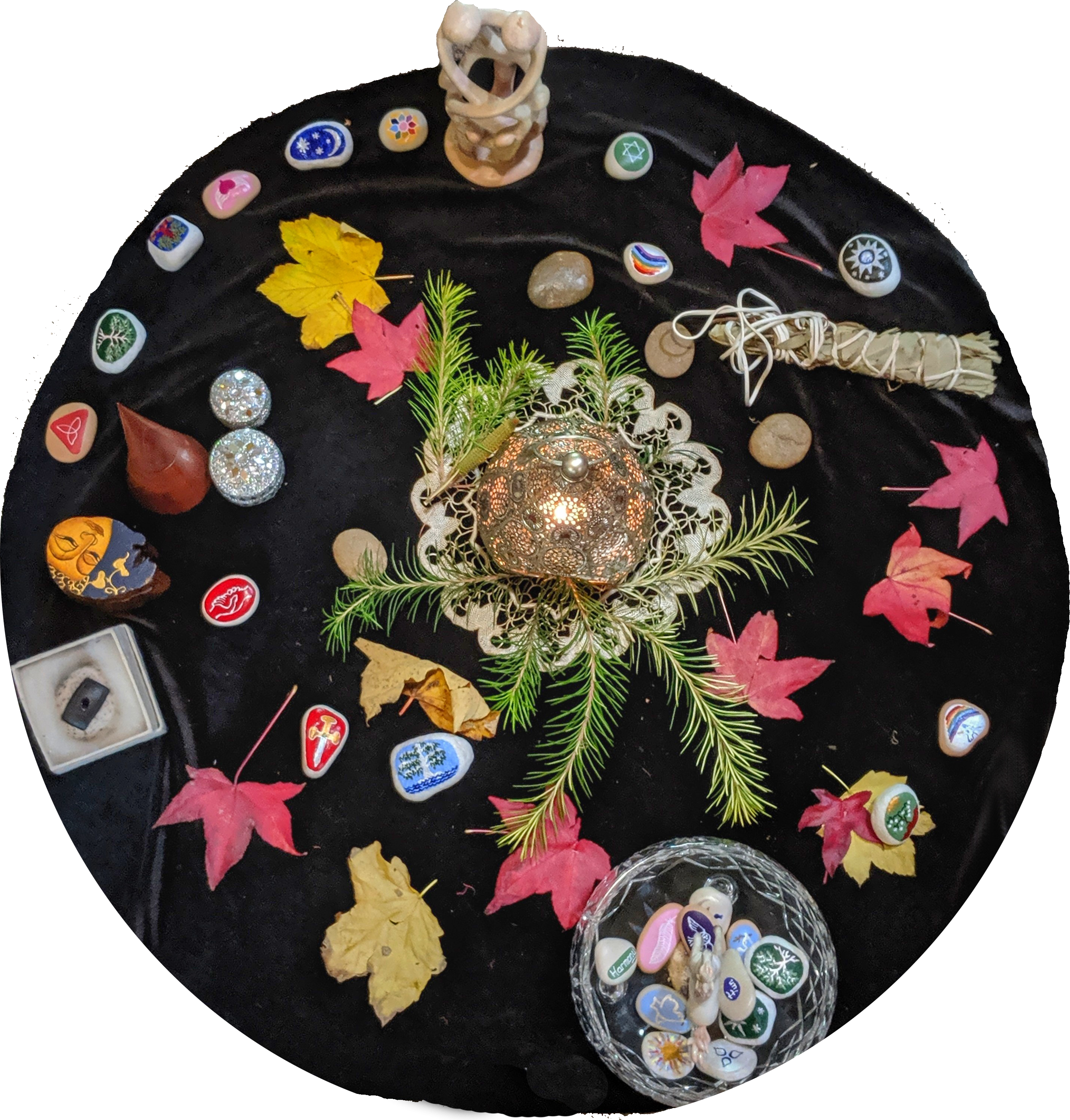 Start hereReadingWatching Listening You will be directed what to watch or listen to and when You will be working as a Death Doula and Private Practitioner, offering all the lifelong skills you have developed, and using your deep inner knowledge and instincts.  Within 6 months the course is to be complete, unless an extension is arrangedThe aim is to awaken your inner knowledge, compassion, kindness and a willingness to serve with an open heart and mind, giving people the space to live their lives in the full circle of lifeYou are asked to serve 2 people for free as a Trainee Death Doula as part of the course, but this can be done outside the 6 months You will be issued with Death Doula Certification from LifeOptions on completion of the ModulesLife Options is An International Training Body with a track record of 25 years Outline of the Online CourseModule 1Talking about death and DyingWalking the path of a death DoulaThe skills you needBeginning of developing those skillsMoving towards Mastery – ListeningGetting started Being of serviceReflectionModule 2Dealing with FearAdvanced Care Directive – choices available and filling out your ownGreen and Home optionsTraditional choicesNo treatment choicesDealing with the death of a special personDo’s and Don’ts suggestions for friends and family when dealing with BereavementHealing the past and presentWays to forgive a person you are challenged byHealing session – letting goModule 3Learning about ‘being of service’Conflict resolutionEverybody will have their centre stage – let the dying person have theirsWatch your languageHonestyReflectionModule 4Staying in the momentGetting your affairs in orderTools to help organise your final needsFuneral planning – choices of simple sheet wrapping to green coffinsHome Death and Green funeralsRevisiting the Advanced DirectiveWishes and Treatment choicesModule 5Supporting the person to live until they dieSurrendering to deathGetting close to the endUrgency and how to work with someone who has little timeDie preparedWhen Death seems to be the hardest wordWe need to talkDigital demiseRecognising the dying processThe tasks of dyingThe weeks following deathJourneys endThe Death of petsModule 6Moving onDealing with the bodyFuneral ParloursDisposal of the bodyWhat happens after some dies?CoffinsModule 7Looking at grief When you are working with an analytical mindModule 8The business of a Death DoulaSetting an intention for your Death Doula PracticeThe beliefs of people who live a satisfying life and step into it fullyStepping into your death Doula PracticeVisionMarketing strategiesModule 9Living life fullyDeath in the 21st centuryThe most common causes of death in AustraliaModule 10Clarifying thoughts and feelingsDeveloping emotional freedomGetting started – tools to make it happenDeath LiteracyConversation cardsWelcome each transition in life, and step into it fully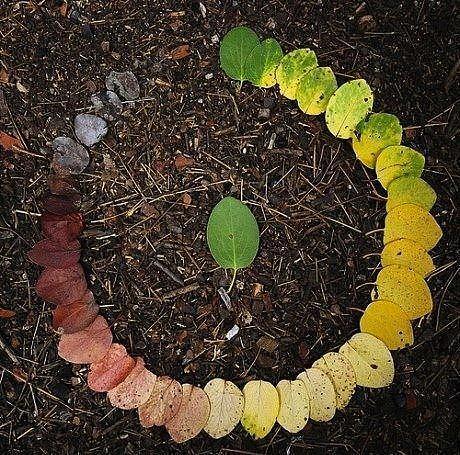 